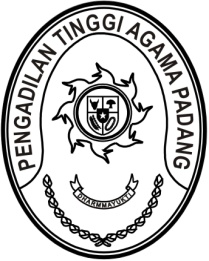 S  U  R  A  T      T  U  G  A  SNomor : W3-A/        /PS.00/11/2021Menimbang 	: 	bahwa dalam rangka kelancaran pelaksanaan Assemen Surveillance Akreditasi Penjaminan Mutu Tahun 2021 pada Pengadilan Agama di wilayah Pengadilan Tinggi Agama Padang;Dasar 	: 	1.	Surat Direktur Jenderal Badan Peradilan Agama MA RI Nomor 3476/ DjA/OT.00/10/2021 tanggal 08 Oktober 2021 tentang Pelaksanaan Asesmen Akreditasi Penjaminan Mutu Badan Peradilan Agama Tahun 2021;		2. Keputusan Ketua Pengadilan Tinggi Agama Padang nomor W3-A/2706/OT.00/10/2021 tentang Penetapan Tim Asessmen Eksternal Penjaminan Mutu Tahun 2021;		2.	Daftar Isian Pelaksanaan Anggaran Pengadilan Tinggi Agama 	Padang Nomor SP DIPA-005.01.2.401901/2021 tanggal 
	23 November 2020;MEMBERI TUGASKepada 	: 	1.	Nama	: Irsyadi, S.Ag., M.Ag.			NIP	:	197007021996031005			Pangkat/Gol. Ru.	:	Pembina Utama Muda (IV/c)			Jabatan	:	Sekretaris		2.	Nama	:	Mukhlis, S.H.			NIP	:	197302242003121002			Pangkat/Gol. Ru.	:	Pembina (IV/a)			Jabatan	:	Kepala Bagian Umum dan Keuangan		3.	Nama	: Rifka Hidayat, S.H.			NIP	:	198503212006041004			Pangkat/Gol. Ru	:	Penata (III/c)			Jabatan	:	Kepala Subbagian Kepegawaian dan Teknologi Informasi		4.	Nama	: Aidil Akbar, S.E.	     		NIP	:	198708082006041001	      		Pangkat/Gol. Ru.	:	Penata Muda Tk.I (III/b)	      		Jabatan	:	Analis Perencanaan, Evaluasi dan Pelaporan		5.	Nama	:	Doni Windra 			Jabatan	: PPNPN		6.	Nama	: Fadil Wayhudy, S.I.Kom.			Jabatan	: PPNPNUntuk	:Pertama	:	melakukan Observasi Implementasi Akreditasi Penjaminan Mutu Peradilan Agama Tahun 2021 pada tanggal 23 s.d 26 November 2021 di Pengadilan Agama Muara Labuh, Pengadilan Agama Sijunjung dan Pengadilan Agama Pulau Punjung;Kedua	:	Segala biaya yang timbul untuk pelaksanaan tugas ini dibebankan pada DIPA Pengadilan Tinggi Agama Padang Tahun Anggaran 2021.      November 2021Ketua,Zein AhsanTembusan:Ketua Pengadilan Agama Muara Labuh;Ketua Pengadilan Agama Sijunjung;Ketua Pengadilan Agama Pulau Punjung.